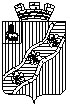 ПОСТАНОВЛЕНИЕАДМИНИСТРАЦИИКРАСНОКАМСКОГО ГОРОДСКОГО ПОСЕЛЕНИЯКРАСНОКАМСКОГО МУНИЦИПАЛЬНОГО РАЙОНАПЕРМСКОГО КРАЯ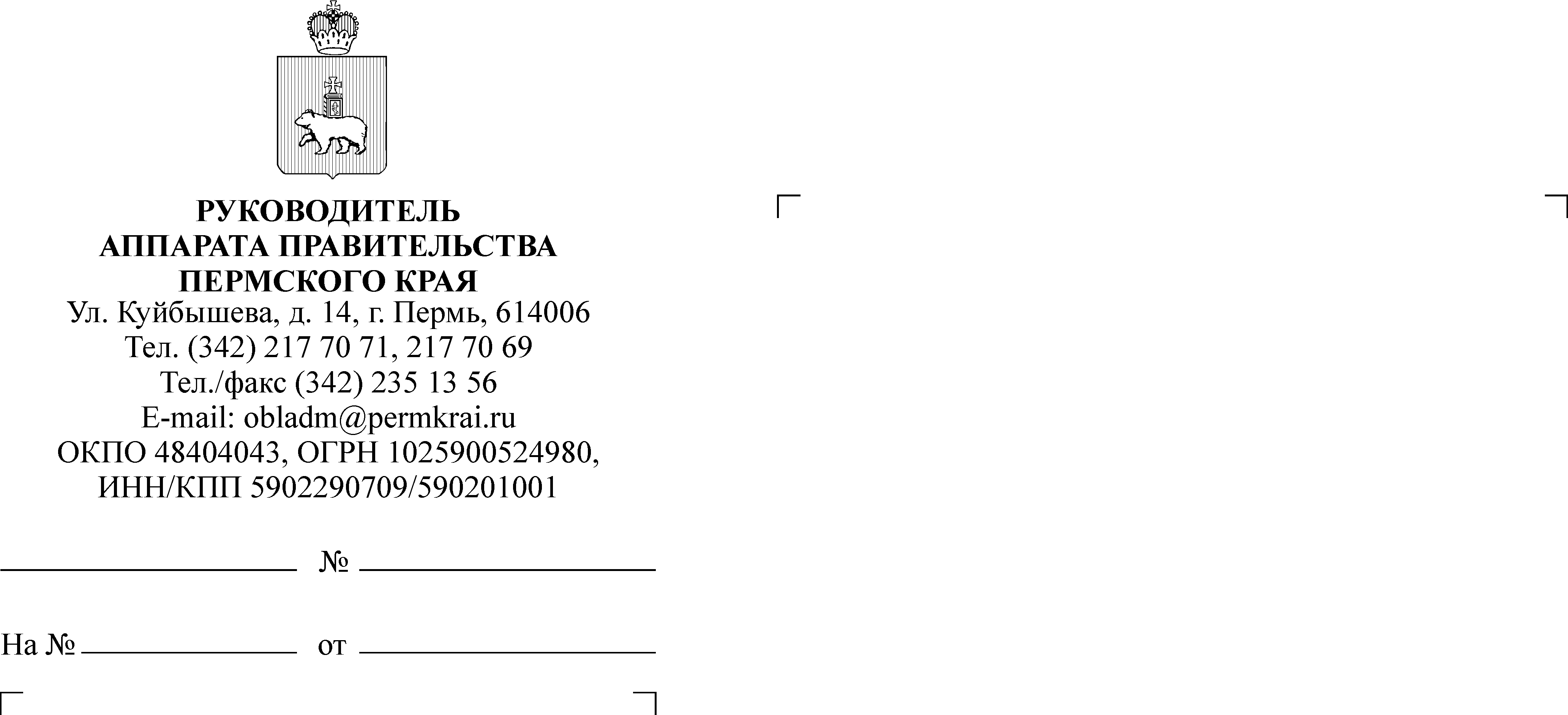 В соответствии со статьями 39.11, 39.12 Земельного кодекса Российской Федерации, Федерального закона от 23 июня 2014 г. № 171-ФЗ «О внесении изменений в Земельный кодекс Российской Федерации и отдельные законодательные акты Российской Федерации»Администрация постановляет:1. Провести аукцион по продаже земельного участка по адресу: Пермский край, г. Краснокамск, ул. Белинского, с кадастровым номером 59:07:0011610:115, площадью 1081 кв.м, разрешенное использование – «для индивидуального жилищного строительства».2. Определить начальный размер продажи 519 647 (пятьсот девятнадцать тысяч шестьсот сорок семь) рублей 51 коп.  3. Комитету имущественных отношений и землепользования (А.В.Лебедев):3.1. выступить в качестве организатора Аукциона;3.2. установить время, место и порядок проведения Аукциона, форму и сроки подачи заявки на участие в Аукционе, порядок внесения и возврата задатка, величину повышения начальной цены предмета Аукциона («шаг» Аукциона);3.3. утвердить аукционную документацию на заключение договора купли-продажи земельного участка по адресу: Пермский край, г. Краснокамск,                     ул. Белинского;3.4. разместить Извещение о проведении аукциона и аукционную документацию на  официальном сайте Российской Федерации в информационно-телекоммуникационной сети «Интернет» для размещения информации о проведении торгов, определенном Правительством Российской Федерации (http://www.torgi.gov.ru.).4. Опубликовать извещение о проведении аукциона  в Официальном бюллетене органов местного самоуправления муниципального образования Краснокамское городское поселение.5. Контроль за исполнением постановления возложить на Комитет имущественных отношений и землепользования (А.В.Лебедев).И.о. главы городского поселения – глава администрации Краснокамского городского поселения  					      	       Н.В. ЗгоржельскаяЕ.А. Клочкова7 11 66 